MESTSKÁ ČASŤ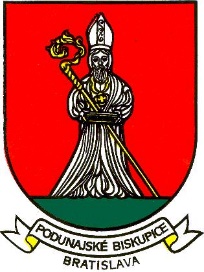 BRATISLAVA – PODUNAJSKÉ BISKUPICEMateriál určený na rokovanie:Miestne zastupiteľstvo: 24.9.2019NÁVRHAkčného plánu – spoločné priority poslaneckého zboru a starostu mestskej časti Bratislava – Podunajské BiskupiceNávrh predkladá: 							Materiál obsahuje:Mgr. Zoltán Pék						 	- návrh uzneseniastarosta 								- návrh akčného plánu							Spracoval:Ing. Peter Ághprednosta september  2019N á v r h   u z n e s e n i aMiestne  zastupiteľstvo mestskej časti Bratislava-Podunajské Biskupice s c h v a ľ u j e akčný plán v nasledovnom zneníSPOLOČNÉ PRIORITY POSLANENCKÉHO ZBORU A STAROSTU MČ – BA PBOBLASŤVOLEBNÝ OBVODNÁZOV PRIORITYDOPRAVABISKUPICEBezbariérovosť na priechodoch pre chodcovDOPRAVASTARÁ OBECVybudovanie parkovacích miest prostredníctvom zatrávňovacích tvárnic na Biskupickej uliciDOPRAVASTARÁ OBECVybudovanie parkovacích miest pri Komárovskom cintoríneDOPRAVASTARÁ OBECVybudovanie priechodu pre chodcov  - ulice Oblúková a LinzbothovaDOPRAVADOLNÉ HONY Rekonštrukcia ciest, chodníkov a bezbariérových priechodov pre chodcovDOPRAVAMEDZIJARKYDobudovanie 23 parkovacích miest na Bieloruskej uliciDOPRAVAMEDZIJARKYRekonštrukcia príjazdovej cesty k zdravotnému stredisku Lotyšská plus komplet preasfaltovanie ulice Lotyšská ( po prekládke plynu – SPP )DOPRAVAMEDZIJARKYRekonštrukcia zostávajúcej časti cesty Bieloruská popisné čísla 46-66 vrátane parkovacích miest a parkoviskaDOPRAVAMEDZIJARKYRekonštrukcia chodníka na Estónskej ulici popisné čísla 52 – 60DOPRAVAMEDZIJARKYRevitalizácia chodníka na Estónskej ulici medzi MŠ a KDDOPRAVAMEDZIJARKYVybudovanie nového bezbariérového chodníka na Lotyšskej ulici popri detskom ihriskuCYKLODOPRAVABISKUPICEPostupné prepojenie škôl, materských škôl, inštitúcií, organizácií a služieb v Starej obci sieťou bezpečných samostatných cyklotrás CYKLODOPRAVABISKUPICESpracovanie štúdie napojiteľnosti existujúcich cyklotrás cez Dolné Hony s napojením na ostatné časti MČ BA PBCYKLODOPRAVAMESTSKÁ ĆASŤ Spracovanie štúdie napojiteľnosti existujúcich cyklotrás s napojením na ostatné časti MČ BA PBDOPRAVAMESTSKÁ ČASŤ Rekonštrukcia miestnych komunikácií, chodníkov a vozoviekDOPRAVAMESTSKÁ ČASŤPasport existujúcich parkovacích miest (PM) v digitálnej forme (GIS), štúdia tvorby nových PM, realizácia nových PMOBLASŤVOLEBNÝ OBVODNÁZOV PRIORITYŽP/VEREJNÉ PRIESTRANSTVÁBISKUPICEOsadenie smetných košov popri hlavných bodoch v Biskupiciach – školy, materské školy, nemocnica, zdravotné strediská, zástavky MHD, Miestny úrad...ŽP/VEREJNÉ PRIESTRANSTVÁSTARÁ OBECVytvorenie „Zeleného srdca Biskupíc“ –revitalizácie zeleného pásu Komárovská  - biskupická – Padlých Hrdinov – prostredníctvom orezov, odborného ošetrenia existujúcich stromov, výsadbou nových drevín, tak aby bola dosiahnutá súvislá alej, osadenie prvkov drobnej architektúry – koše, lavičky, vybudovania stredovej spevnenej pochôdznej plochy z vodopriepustných materiálovŽP/VEREJNÉ PRIESTRANSTVÁSTARÁ OBECRevitalizácia zelených plôch – učiteľská – Korytnická – Podzáhradná v záujme vytvorenia moderného bezpečného a čistého verejného priestranstvaŽP/VEREJNÉ PRIESTRANSTVÁBISKUPICEOsadenie prvkov drobnej architektúry – smetné koše, lavičkyŽP/VEREJNÉ PRIESTRANSTVÁDOLNÉ HONYVytvorenie  aleje  na Ipeľskej ulici prostredníctvom výsadby nových stromovŽP/VEREJNÉ PRIESTRANSTVÁDOLNÉ HONY Revitalizácia Kazanská – Uzbecká – Dvojkrížna – prostredníctvom orezov a dosadby stromov, osadenia prvkov drobnej architektúry a pochôdzných plôchŽP/VEREJNÉ PRIESTRANSTVÁDOLNÉ HONYVybudovanie verejného priestranstva Pri Pošte/Uzbecká ulica – revitalizácia a dosadba zelene, prvkov drobnej architektúry, pochôdzných plôch, verejných toaliet, tribúny...ŽP/VEREJNÉ PRIESTRANSTVÁDOLNÉ HONYLatorická (kopce) – revitalizácia – vytvorenie športovej a oddychovej zóny, výsadba drevín, osadenie košov, lavičiekŽP/VEREJNÉ PRIESTRANSTVÁMESTSKÁ ČASŤPasport zelene (plôch zelene, dreviny, kríky, mobiliár), výsadba drevínŽP/VEREJNÉ PRIESTRANSTVÁBISKUPICEPersonálne a MTV posilnenie OŽP a OH v záujme adresnejšej a kvalitnejšej starostlivosti o verejné priestranstvá PB ŽP/VEREJNÉ PRIESTRANSTVÁBISKUPICEZakúpenie zametacieho vozidlaŽP/VEREJNÉ PRIESTRANSTVÁMEDZIJARKYVyvŕtanie závlahových studní (Estónska, Lotyšská, Bieloruská)ŽP/VEREJNÉ PRIESTRANSTVÁMEDZIJARKYRevitalizácia šedých zón tzv kruhov – Bieloruská 2 kruhy, Estónska, Lotyšská – na zelené oddychové zóny – prostredníctvom výsadby zelene, osadením drobnej parkovej architektúry, vodopriepustných pochôdznych plôch či kvetinových záhonovDETSKÉ IHRISKÁ/ŠPORTOVISKÁSTARÁ OBECRekonštrukcia detského ihriska na ul. Padlých hrdinov a doplnenie prvkov pre deti 6-12 rokovDETSKÉ IHRISKÁ/ŠPORTOVISKÁDOLNÉ HONYRevitalizácia detského ihriska na Podzáhradnej ul.DETSKÉ IHRISKÁ/ŠPORTOVISKÁBISKUPICEVytvorenie komplexného auditu detských ihrísk BA- PB - v záujme nastavenia efektívneho správcovstva, revitalizácie a modernizácie – doplnenia a výmeny hracích prvkov, dopadových plôch, tienenia, oplotenia …DETSKÉ IHRISKÁ/ŠPORTOVISKÁDOLNÉ HONYRekonštrukcia existujúcich športových plôch – hokejbalového ihriska  a detského ihriska Baltská ako komplexného športového a relaxačného verejného priestoru – dopadové plochy, prvky detského ihriska, hracia plocha, mantinely, zeleň, priepustné pochôdzné plochy, drobná architektúraDETSKÉ IHRISKÁ/ŠPORTOVISKÁMEDZIJARKYKompletná výmena oplotenia detského ihriska na Bieloruskej uliciDETSKÉ IHRISKÁ/ŠPORTOVISKÁMEDZIJARKYRekonštrukcia oplotenia  - Paškomon – Vrakunská ulicaDETSKÉ IHRISKÁ/ŠPORTOVISKÁMEDZIJARKYRekonštrukcia oplotenia futbalového ihriska pred školou Bieloruská. Osadenie bránok, vertikutácia a dosadenie trávy na futbalovom ihrisku v kruhu na Bieloruskej ul.DETSKÉ IHRISKÁ/ŠPORTOVISKÁMEDZIJARKYRevitalizácia detskej cyklodráhy na Estónskej ulici – výmena asfaltu, výmena zábradlia, odstránenie náletovej zeleneDETSKÉ IHRISKÁ/ŠPORTOVISKÁMESTSKÁ ČASŤRealizácia detského ihriska na nácvik dopravy – ZŠ LinzbothovaDETSKÉ IHRISKÁ/ŠPORTOVISKÁMEDZIJARKYVýmena oplotenia na detskom ihrisku a osadenie bránok na Estónskej uliciOBLASŤVOLEBNÝ OBVODNÁZOV PRIORITYŠKOLSTVOBISKUPICEObnova MTV v materských školáchŠKOLSTVOBISKUPICEObnova MTV školských jedálni a kuchýňŠKOLSTVOBISKUPICEZavedenie udržateľného motivačného ohodnotenia pedagogických a nepedagogických zamestnancov škôl a materských škôlŠKOLSTVOBISKUPICERevízia existujúcich VZN ohľadne školného na MŠ a detských klubov na ZŠ tak, v záujme poskytovania čo najkvalitnejších služiebŠKOLSTVOBISKUPICEZavedenie udržateľného a hospodárneho správcovstva školských areálov v záujme koncepcie „Otvorenej školy“ŠKOLSTVOSTARÁ OBECKomplexné riešenie revitalizácie školského areálu ZŠ Biskupická v záujme vytvorenia nového verejného priestranstva  - detské ihrisko, park, bežecký ovál, multifunkčné ihriskáŠKOLSTVOSTARÁ OBECVýmena strešnej azbestovej krytiny ZŠ VetvárskaŠKOLSTVOBISKUPICERekonštrukcia detských ihrísk a reálov MŠŠKOLSTVOBISKUPICEModernizácia školských jedální a kuchýňŠKOLSTVODOLNÉ HONYSpracovanie štúdie komplexnej bezbariérovej ZŠ PBŠKOLSTVOMEDZIJARKYZníženie energetickej náročnosti ZŠ Bieloruská – zateplenie obvodového plášťa a strechyŠKOLSTVOMEDZIJARKYVybudovanie multifunkčného ihriska na ZŠ BieloruskáOBLASŤVOLEBNÝ OBVODNÁZOV PRIORITYSOCIÁLNA STAROSTLIVOSŤBISKUPICEZakúpenie pre soc. Terénnu službu špeciálne vozidlo na rozvoz stravySOCIÁLNA STAROSTLIVOSŤBISKUPICERevitalizácia priestorov klubov dôchodcov vrátane nového MTVSOCIÁLNA STAROSTLIVOSŤBISKUPICEZavedenie internetového pripojenia do KD SOCIÁLNA STAROSTLIVOSŤBISKUPICEVytvorenie a schválenie VZN, ktorým sa zabezpečí transparentné prideľovanie bytov vo vlastníctve MČ PBSOCIÁLNA STAROSTLIVOSŤBISKUPICEVytvorienie možnosti kultúrno-spoločenského vyžitia pre seniorov PBSOCIÁLNA STAROSTLIVOSŤBISKUPICEPreveriť možnosť zriadenia denných táborov pre deti zo sociálne slabých rodínSOCIÁLNA STAROSTLIVOSŤBISKUPICEV záujme zabezpečenia poskytovania kvalitných služieb pre obyvateľov v oblasti školstva sociálnej starostlivosti vyčleniť 7-10 bytov pre zamestnancov z predmetných oblastí ako nástroj motivácieSOCIÁLNA STAROSTLIVOSŤBISKUPICEPreveriť možnosti zriadenia a vybudovania nízkoprahového centra pre deti a rodinu SOCIÁLNA STAROSTLIVOSŤBISKUPICEPreveriť možnosti zriadenia a vybudovania zariadenia opatrovateľskej služby, resp. zariadenia sociálnych služiebSOCIÁLNA STAROSTLIVOSŤBISKUPICEPreveriť možnosti zriadenia a vybudovania zariadenia starostlivosti o deti do troch rokov vekuSOCIÁLNA STAROSTLIVOSŤBISKUPICEPreveriť možnosti zriadenia a vybudovania sociálnej výdajne potravínSOCIÁLNA STAROSTLIVOSŤBISKUPICEPreveriť možnosti zriadenia a vybudovania sociálneho podnikuSOCIÁLNA STAROSTLIVOSŤBISKUPICEZavedenie finančných príspevkov: na dopravu pre poberateľov starobných dôchodkovmnohodetným rodinám na voľnočasové aktivitySOCIÁLNA STAROSTLIVOSŤBISKUPICEStarostlivosť o seniorov:domáce tiesňové volanieVianočná večera pre osamelýchŠportové hry seniorovSlávnostné prijatie jubilantovSOCIÁLNA STAROSTLIVOSŤBISKUPICEVytvorenie kontaktného bodu pre obete trestných činov – projekt MV SRSOCIÁLNA STAROSTLIVOSŤBISKUPICERozšírenie služieb denných centier pre rodiča s dieťaťomSOCIÁLNA STAROSTLIVOSŤBISKUPICEZabezpečenie externých automatických defibrilátorov na verejne prístupných miestachOBLASŤVOLEBNÝ OBVODNÁZOV PRIORITYKULTÚRA BISKUPICEVytvorenie moderného navigačného systému na celom území PBKULTÚRASTARÁ OBECRekonštrukcia DK Vesna v záujme získania reprezentatívneho, účelného a energeticky úsporného objektu a jeho areálu pre kultúrny a komunitný život MČ PBKULTÚRABISKUPICEVytvorenie dotačného mechanizmu na podporu komunitného, kultúrneho a športového život v MČ PBOBLASŤVOLEBNÝ OBVODNÁZOV PRIORITYSLUŽBY OBČANOMBISKUPICEZavedenie proaktívneho prístupu pi poskytovaní služieb obyvateľom zo strany MiÚ – pohotovosť podateľneSLUŽBY OBČANOMBISKUPICEVytvorenie novej web stránky PB